    MADONAS NOVADA PAŠVALDĪBA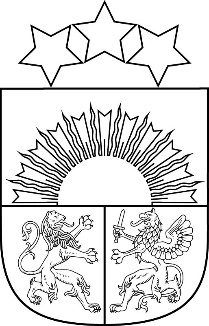 Reģ. Nr. 90000054572Saieta laukums 1, Madona, Madonas novads, LV-4801 t. 64860090, e-pasts: pasts@madona.lv APSTIPRINĀTIar Madonas novada pašvaldības domes 2022.gada 24. februāra lēmumu Nr. 142 (protokols Nr. 4, 35. p.) Madonas novada pašvaldības saistošie noteikumi Nr. 6Par pašvaldības nodevu par būvatļaujas saņemšanu vai būvniecības ieceres akceptu, izdarot atzīmi paskaidrojuma rakstā vai apliecinājuma kartē, Madonas novada pašvaldībāMadonā, 2022.gada 24. februārīIzdoti saskaņā ar likuma “Par nodokļiem un nodevām “ 12. panta pirmās daļas 10.punktuMinistru kabineta 2005.gada 28.jūnija noteikumu Nr.480 “Noteikumi par kārtību, kādā pašvaldības var uzlikt pašvaldību nodevas” 161.punktuI. Vispārīgie jautājumiSaistošie noteikumi nosaka pašvaldības nodevu par būvatļaujas saņemšanu vai būvniecības ieceres akceptu, izdarot atzīmi paskaidrojuma rakstā vai apliecinājuma kartē (turpmāk – “nodeva”), likmes, nodevas maksāšanas kārtību, nodevas maksātājus un piemērojamos atvieglojumus Madonas novada pašvaldības (turpmāk – “pašvaldība”) teritorijā.Nodevas maksātāji ir fiziskas un juridiskas personas, kuras, saskaņojot būvniecību normatīvajos aktos noteiktajā kārtībā, saņem būvatļauju vai būvniecības ieceres akceptu, izdarot atzīmi paskaidrojuma rakstā vai apliecinājuma kartē, būvju būvniecībai  no Madonas novada būvvaldes (turpmāk – “būvvalde”).II. Nodevas maksāšanas kārtība, likmes un atvieglojumiNodeva maksājama par:būvatļaujas izdošanu – 50 % apmērā pēc būvatļaujas saņemšanas maksāšanas paziņojumā norādītajā termiņā, atlikušos 50 % no nodevas samaksā pirms dokumentu iesniegšanas būvvaldē par būvatļaujā ietverto projektēšanas nosacījumu izpildi. Nodevas maksātājs ir tiesīga nodevu par būvatļaujas izdošanu maksāt vienā maksājumā;būvniecības ieceres akceptu, izdarot atzīmi paskaidrojuma rakstā vai apliecinājuma kartē – pirms dokumentu iesniegšanas būvvaldē, lai uz paskaidrojuma raksta vai apliecinājuma kartes saņemtu atzīmi par būvniecības ieceres akceptu (būvvaldes lēmumu). Ja būvvalde pieņem lēmumu par atteikumu akceptēt ieceri par būvniecību, nodeva par būvniecības ieceres akceptu tiek atmaksāta.Maksāšanas paziņojumus par nodevu par būvatļaujas saņemšanu Būvvalde būvniecības ierosinātājam izsniedz reizē ar būvatļauju.Ja būvniecības iecerē tiek paredzēta vairāku būvju būvniecība un būvēm atbilstoši Ministru kabineta 2014.gada 19.augusta noteikumu Nr.500 “Vispārīgie būvnoteikumi” nosacījumiem ir dažādas būvju grupas, nodevas apmērs piemērojams atbilstoši augstākās būvju grupas nodevas likmei.Ja būvatļaujas nosacījumi netiek izpildīti vai būvniecības iecere netiek realizēta, iekasēto pašvaldības nodevu par būvatļaujas izdošanu vai būvniecības ieceres akceptu neatmaksā.Nodevas likme par būvatļaujas saņemšanu vai būvniecības ieceres akceptu, izdarot atzīmi paskaidrojuma rakstā vai apliecinājuma kartē, ēkām tiek noteikta atbilstoši šo noteikumu 1.pielikumam.Nodevas likme par būvatļaujas saņemšanu vai būvniecības ieceres akceptu, izdarot atzīmi paskaidrojuma rakstā vai apliecinājuma kartē, inženierbūvēm tiek noteikta atbilstoši šo noteikumu 2.pielikumam. No nodevas samaksas tiek atbrīvots būvniecības ieceres iesniedzējs, ja būvniecība pilnībā tiek veikta par pašvaldības līdzekļiem, kā arī personas ar pirmās un otrās grupas invaliditāti, maznodrošinātas personas un represētās personas, ja tās veic būvprojektēšanu un būvniecību savām vajadzībām (būvniecības objekti – dzīvokļi, viendzīvokļa vai divdzīvokļu dzīvojamās mājas, saimniecības ēkas, garāžas individuālai lietošanai).  III. Nodevas administrēšanaNodeva iemaksājama Madonas novada Centrālās administrācijas kasē Saieta laukumā 1, Madonā, Madonas novadā vai ieskaitāma Madonas novada pašvaldības norādītajā norēķinu kontā. Nodevas samaksu un sasitošo noteikumu izpildi kontrolē būvvalde.Savlaicīgi nesamaksāto nodevu piedzen likumā “Par nodokļiem un nodevām” paredzētajā kārtībā.IV. Noslēguma jautājumiAr šo saistošo noteikumu spēkā stāšanos spēku zaudē Madonas novada pašvaldības 2009.gada 24.septembra saistošie noteikumi Nr.7 “Par pašvaldības nodevu par būvatļaujas saņemšanu Madonas novadā”.Ar šo saistošo noteikumu spēkā stāšanos spēku zaudē Cesvaines novada domes 2016.gada 18.maija saistošie noteikumi Nr.7 “Par pašvaldības nodevu par būvatļauju vai būvniecības ieceri”.Ar šo saistošo noteikumu spēkā stāšanos spēku zaudē Ērgļu novada pašvaldības 2010.gada 21.oktobra saistošie noteikumu Nr.10 “Par pašvaldības nodevām Ērgļu novadā” V nodaļa “Nodeva par būvatļaujas saņemšanu”.Ar šo saistošo noteikumu spēkā stāšanos spēku zaudē Lubānas novada pašvaldības 2016.gada 26.maija saistošie noteikumu Nr.9 “Par pašvaldības noteiktajām nodevām Lubānas novadā” III nodaļa “Nodevas par būvatļaujas saņemšanu un būvniecības ieceres akceptu”.Domes priekšsēdētājs					A.Lungevičs